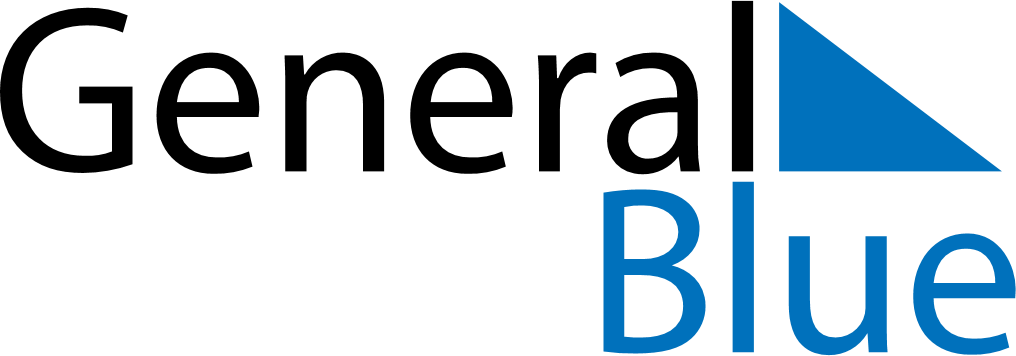 May 2029May 2029May 2029JamaicaJamaicaSUNMONTUEWEDTHUFRISAT1234567891011121314151617181920212223242526Labour Day2728293031